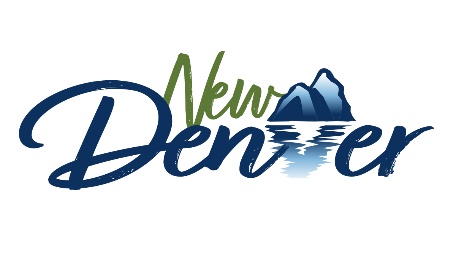 VILLAGE OF NEW DENVER2022 GENERAL LOCAL ELECTIONSPUBLIC NOTICE IS HEREBY GIVEN AS FOLLOWS:NOTICE OF NOMINATIONNominations for the offices of:ONE (1) MAYOR AND FOUR (4) COUNCILLORS will be received by the Chief Election Officer or a designated person, as follows:Interested persons can obtain information on the requirements and procedures for making nominations including nomination forms at the Village of New Denver Office located at 115 Slocan Avenue, New Denver or on the Village of New Denver website www.newdenver.ca A person is qualified to be nominated, elected, and to hold office as a member of local government if they meet the following criteria:Canadian citizen;18 years of age or older on general voting day, October 15, 2022;resident of British Columbia for at least 6 months immediately before the day nomination papers are filed; andnot disqualified under the Local Government Act or any other enactment from voting in an election in British Columbia or  being nominated for, being elected to or holding the office, or be otherwise disqualified by law.In accordance with the Local Elections Campaign Financing Act, for the 2022 general local election, the following expense limits for candidates during the campaign period apply:	MAYOR	$10, 797.83		COUNCILLOR	$5,398.92In accordance with the Local Elections Campaign Financing Act, for the 2022 general local elections, the following third party advertising limits apply:Third party advertising limit 	$809.84For further information on the nomination process, please contact:Lisa Scott, Chief Election Officer 250-358-2316Taylor Attwood, Deputy Chief Election Officer 250-358-2316For further information on campaign period expense limits and third party advertising limits, please contact Elections BC:Toll-free phone: 1-800-661-8683 Email:  electoral.finance@elections.bc.ca Website:  www.elections.bc.caBy hand, mail or other delivery service:Village of New Denver115 Slocan AvePO Box 40New Denver  BC  V0G 1S0From 9:00 am, Tuesday,  August 30, 2022   To	4:00 pm, Friday,  September 9, 2022By fax to:  250-358-7251By email to:  corporate@newdenver.caFrom 9:00 am, Tuesday August 30, 2022   To	4:00 pm, Friday, September 9, 2022Originals of faxed or emailed nomination documents must be received by the Chief Election Officer by 4:00 p.m. on Friday, September 16, 2022QUALIFICATIONS FOR OFFICECAMPAIGN PERIOD EXPENSE LIMITSTHIRD PARTY ADVERTISING LIMITS